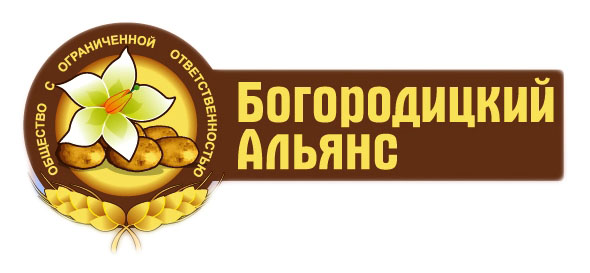 Общество с ограниченной ответственностью «Богородицкий альянс»Крупнейший производитель картофеля в Тульской области "Богородицкий Aльянс" с 2014 года  уверенно лидирует в  отрасли -  70 % рынка столового картофеля России выращено из элитных семян «Богородицкого Альянса». В 2015 году ООО "Богородицкий альянс" был признан лучшим в агропромышленном комплексе региона, обеспечив семенным картофелем 70 крупных и малых хозяйств по всей стране, от Калининграда до Уральских гор.Предприятие ведет работу по подбору и испытанию новых, перспективных сортов,  постоянно обновляет сортовую линейку. Бережная логистика, индивидуальный подход к покупателям, консультирование, инспекция посадок в вегетационный период – отличительные черты работы компании с потребителями. На попечении предприятия две общеобразовательные средние школы в селе Бахметьево, выстроены детская и  спортивная - workaut площадки, хоккейная площадка. Благодаря основателям «Богородицкого Альянса» снова обрел свой голос единственный в Богородицком районе храм в честь иконы Владимирской Божьей Матери, расположенный в селе Бахметьево. Пять мелодичных колоколов украсили деревянную звонницу. Купола и кресты были принесены в дар церкви Николаем Лаврентьевым, генеральным директором предприятия.С целью развития кадрового потенциала в коллективном договоре АО «Готэк-Центр» предусмотрены гарантии и преференции для работников с семейными обязанностями. Помимо категорий работников, предусмотренных Трудовым кодексом РФ, преимущественное право на сохранение места при сокращении имеют сотрудники у кого есть нетрудоспособные члены семьи, единственные кормильцы, работники, получившие в данной организации трудовое увечье или профессиональное заболевание, инвалиды боевых действий, работники, повышающие квалификацию по направлению работодателя без отрыва от работы, а также матери и отцы – одиночки.Кроме того, не могут быть уволены беременные женщины, мамы детей, которым еще не исполнилось 3 года, одинокие мамы или родитель ребенка - инвалида.Работники, имеющие трех и более детей, ребенка-инвалида, а также работников, которые являются родителями-одиночками, не будут уволены.Право на работу по неполному рабочему времени имеют беременные женщины, один из родителей, имеющий ребенка в возрасте до 14 лет (ребенка-инвалида в возрасте до 18 лет), лицо, осуществляющее уход за больным членом семьи в соответствии с медицинским заключением.Не допускается привлечение к сверхурочным работам беременных женщин, работников в возрасте до 18 лет, других категорий работников в соответствии с федеральным законом. Привлечение инвалидов, женщин, имеющих детей в возрасте до трех лет, к сверхурочным работам допускается с их письменного согласия и при условии, если такие работы не запрещены им по состоянию здоровья в соответствии с медицинским заключением. При этом инвалиды, женщины, имеющие детей в возрасте до трех лет, должны быть в письменной форме ознакомлены со своим правом отказаться от сверхурочных работ.Преимущественное право на ежегодный отпуск в летнее или в любое удобное для них время имеют следующие работники: a) одинокие родители; б) женщины, имеющие трех и более детей; в) работники, получившие трудовое увечье;г) любые работники при наличии у них путевок на лечение.Работники имеют право на получение краткосрочного отпуска с сохранением среднего заработка в связи: a) со свадьбой самого работника - 4 дня; б) свадьбой детей - 2 дня; в) смертью близких родственников (родителей, супругов, детей) - 3 дня; г) рождением ребенка - 2 дня.